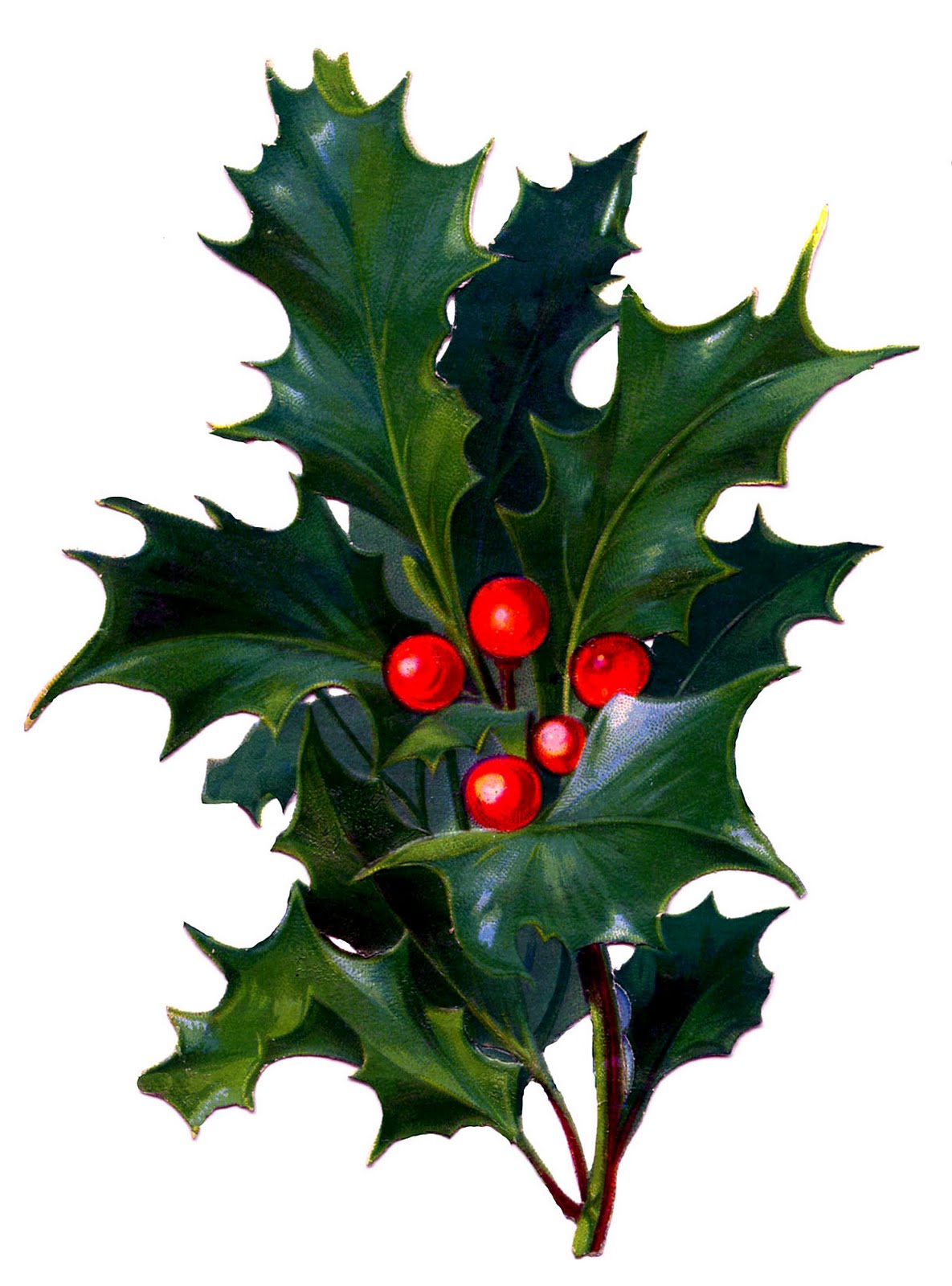 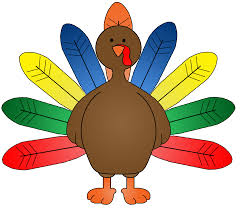 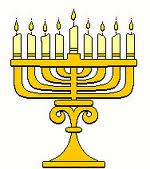 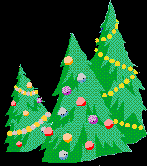 Linda says…Dear Gardeners -  We had a very successful Region 2 Meeting on October 19 and 20 in Delmar. Bonnie Nichols, President of the Novelty Iris Society gave the keynote address and two separate judges training sessions. The potluck luncheon by CHIS was delicious.  We also had great contributions from our club and individuals and clubs throughout the Region for the Silent Auction and earned over $800 for Region 2. Thanks to Region 2 members who came from western New York, the southern tier, and from as far away as Ontario! And to all who helped to plan for the speaker, accommodations, silent auction, food, and transportation, go the biggest thanks. It was an enormous job and we’re all still a little exhausted from it.We’ll get to relax in November at our Holiday Party on Sunday, November 18.  Just bring your favorite potluck luncheon dish and a gift if you want to participate in the gift exchange (see article on Page 1).  December is meeting free. We’ll let you know about the January meeting and the February Doldrums meeting in the next newsletter (in the new year – yikes!). 	- LindaCHIS ContactsCHIS Chair:  Linda Knipper, Linda.Montanaro@gmail.com518 377-4987Vice Chairs:  Dan and Joanne Maier, Danjomaier@gmail.com518 449-8480Secretary: Virginia Dorwaldt, vmdorwaldt@gmail.com518 439-3110Treasurer:  Don Salhoff, driris2000@hotmail.com   518 439-1484Newsletter editor: Euthemia Matsoukas, EuthemiaMatsoukas@gmail.comOr euthemia@nycap.rr.com 518 439-3758Iris Show Chair:  Kathryn Mohr, kemohrke@aol.com518 952-4995CHIS NewsletterNovember - December 2018Volume 25, Number 10, page 2Regional Meeting ReportCHIS held a very successful Region 2 Fall Meeting at the Delmar Presbyterian Church on Friday, October 19 and Saturday, October 20.  Bonnie Nichols, President of the Novelty Iris Society, a new Section of the American Iris Society (official in 2015), gave the keynote address, “Novelty Irises: Looking Forward, Looking Back”. She came with beautiful and intriguing photos of novelty irises – and the varieties were fascinating.  Flat flowers, irises with what is called broken color where the color bleeds due to planned viruses in the flowers, space age irises with horns and spoons (yes, spoons!), in a myriad of colors and in all categories of irises. Bonnie is a very dynamic and interesting speaker and kept the audience involved throughout.  She also gave two judges trainings, one on Saturday morning at 8:30 on Awards and Ballots, and another following the keynote address on Judging Novelty Irises.  Each of the judges training sessions had almost 20 participants, giving us hope that there will continue to be iris judges throughout the state available for our shows!The Regional Meetings are always a big planning job, involving identifying a site; a speaker; arranging transportation and hotel accommodations; planning the food; getting the audio visual equipment and someone who knows how to work it; arranging the silent auction contributions, set up and final tallying; setting up the site before the meeting and cleaning up afterwards. Euthemia was mostly in charge of the logistics. But it was the teamwork and contributions from club members and Region members throughout the state that made it all come together. We couldn’t have done it without the help of Kathryn Mohr, CHIS member and the new Region 2 Vice President of AIS, who potted about 75 irises for door prizes and for the Silent Auction. Ann Vandervort was instrumental in creating a beautiful setting for the Silent Auction, assisting Dan Maier with this enormous job. Virginia Dorwaldt coordinated the food contributions and set up breakfast and lunch. Individual CHIS members all pitched in with food and muscle power. Wendy Roller and her husband Gary from the Greater Rochester Iris Society were also indispensible. Kathryn again jumped into it by agreeing to stay at the motel in order to take Bonnie to her 6:00 a.m. plane on Sunday morning – and you know that meant getting up at 4:00 a.m.! At the general membership meeting on Saturday morning, it became clear that neither CHIS nor any of the other clubs have the manpower or inclination to take on the planning and expense of running such a big meeting. Stay tuned to hear about what the future will bring for Region-wide meetings.  Changes are definitely coming.